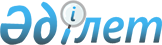 2021-2023 жылдарға арналған Майдакөл ауылдық округінің бюджеті туралыҚызылорда облысы Қазалы аудандық мәслихатының 2020 жылғы 25 желтоқсандағы № 556 шешімі. Қызылорда облысының Әділет департаментінде 2020 жылғы 29 желтоқсанда № 7978 болып тіркелді.
      "Қазақстан Республикасының Бюджет кодексі" Қазақстан Республикасының 2008 жылғы 4 желтоқсандағы Кодексінің 75-бабының 2-тармағына, "Қазақстан Республикасындағы жергілікті мемлекеттік басқару және өзін-өзі басқару туралы" Қазақстан Республикасының 2001 жылғы 23 қаңтардағы Заңының 6-бабының 2-7-тармағына сәйкес, Қазалы аудандық мәслихаты ШЕШІМ ҚАБЫЛДАДЫ:
      1. 2021-2023 жылдарға арналған Майдакөл ауылдық округінің бюджеті 1, 2, 3 - қосымшаларға сәйкес, оның ішінде 2021 жылға мынадай көлемдерде бекітілсін:
      1) кірістер – 65212 мың теңге, оның ішінде:
      салықтық түсімдер – 3955 мың теңге;
      трансферттер түсімі – 61257 мың теңге;
      2) шығындар – 69069,1 мың теңге, оның ішінде;
      3) таза бюджеттік кредиттеу – 0;
      бюджеттік кредиттер – 0;
      бюджеттік кредиттерді өтеу – 0;
      4) қаржы активтерімен операциялар бойынша сальдо – 0;
      қаржы активтерін сатып алу – 0;
      мемлекеттің қаржы активтерін сатудан түсетін түсімдер – 0;
      5) бюджет тапшылығы (профициті) – -3857,1 мың теңге;
      6) бюджет тапшылығын қаржыландыру (профицитті пайдалану) – 3857,1 мың теңге.
      Ескерту. 1-тармақ жаңа редакцияда - Қызылорда облысы Қазалы аудандық мәслихатының 19.07.2021 № 76 шешімімен (01.01.2021 жылдан бастап қолданысқа енгізіледі).


      2. 2021 жылға арналған аудандық бюджетте ауылдық округ бюджетіне төмендегідей ағымдағы нысаналы трансферттердің қаралатындығы ескерілсін:
      1) абаттандыруға, жарықтандыруға 6955 мың теңге;
      2) әкім аппараты қызметін қамтамасыз ету шығындарына 200 мың теңге.
      Ескерту. 2-тармаққа өзгеріс енгізілді - Қызылорда облысы Қазалы аудандық мәслихатының 12.03.2021 № 37 шешімімен (01.01.2021 жылдан бастап қолданысқа енгізіледі).


      3. 2021 жылға арналған аудандық бюджетте ауылдық округ бюджетіне республикалық бюджет қаражаты есебінен төмендегідей ағымдағы нысаналы трансферттердің қаралғаны ескерілсін:
      1) әлеуметтiк көмек 2266 мың теңге;
      2) мәдениет саласы 1476 мың теңге.
      Ескерту. 3-тармаққа өзгеріс енгізілді - Қызылорда облысы Қазалы аудандық мәслихатының 19.07.2021 № 76 шешімімен (01.01.2021 жылдан бастап қолданысқа енгізіледі).


      4. Осы шешім 2021 жылғы 1 қаңтардан бастап қолданысқа енгізіледі және ресми жариялауға жатады. 2021 жылға арналған Майдакөл ауылдық округінің бюджеті
      Ескерту. 1-қосымша жаңа редакцияда - Қызылорда облысы Қазалы аудандық мәслихатының 19.07.2021 № 76 шешімімен (01.01.2021 жылдан бастап қолданысқа енгізіледі). 2022 жылға арналған Майдакөл ауылдық округінің бюджеті 2023 жылға арналған Майдакөл ауылдық округінің бюджеті
					© 2012. Қазақстан Республикасы Әділет министрлігінің «Қазақстан Республикасының Заңнама және құқықтық ақпарат институты» ШЖҚ РМК
				
      Қазалы аудандық мәслихатының кезектен
тыс LXХІ сессиясының төрағасы

А. ОРЫМБАЕВ

      Қазалы аудандық
мәслихат хатшысы

К. НАЗЫМБЕКОВ
Қазалы аудандық мәслихатының2020 жылғы 25 желтоқсандағы № 556шешіміне 1-қосымша
Санаты
Санаты
Санаты
Санаты
Сомасы, мың теңге
Сыныбы
Сыныбы
Сыныбы
Сомасы, мың теңге
Кіші сыныбы
Кіші сыныбы
Сомасы, мың теңге
Атауы
Сомасы, мың теңге
1. Кірістер
65212
1
Салықтық түсімдер
3955
04
Меншiкке салынатын салықтар
3955
1
Мүлiкке салынатын салықтар
42
3
Жер салығы
318
4
Көлiк құралдарына салынатын салық
3595
4
Трансферттердің түсімдері
61257
02
Мемлекеттiк басқарудың жоғары тұрған органдарынан түсетiн трансферттер
61257
3
Аудандардың (облыстық маңызы бар қаланың) бюджетінен трансферттер
61257
Функционалдық топ
Функционалдық топ
Функционалдық топ
Функционалдық топ
Бюджеттік бағдарламалардың әкiмшiсi
Бюджеттік бағдарламалардың әкiмшiсi
Бюджеттік бағдарламалардың әкiмшiсi
Бағдарлама
Бағдарлама
Атауы
2. Шығындар
69069,1
01
Жалпы сипаттағы мемлекеттiк қызметтер
30549
124
Аудандық маңызы бар қала, ауыл, кент, ауылдық округ әкімінің аппараты
30549
001
Аудандық маңызы бар қала, ауыл, кент, ауылдық округ әкімінің қызметін қамтамасыз ету жөніндегі қызметтер
30549
06
Әлеуметтiк көмек және әлеуметтiк қамсыздандыру
4698
124
Аудандық маңызы бар қала, ауыл, кент, ауылдық округ әкімінің аппараты
4698
003
Мұқтаж азаматтарға үйде әлеуметтік көмек көрсету
4698
07
Тұрғын үй-коммуналдық шаруашылық
10980
124
Аудандық маңызы бар қала, ауыл, кент, ауылдық округ әкімінің аппараты
10980
008
Елді мекендердегі көшелерді жарықтандыру
8857
009
Елді мекендердің санитариясын қамтамасыз ету
579
011
Елді мекендерді абаттандыру мен көгалдандыру
1544
08
Мәдениет, спорт, туризм және ақпараттық кеңістiк
19911
124
Аудандық маңызы бар қала, ауыл, кент, ауылдық округ әкімінің аппараты
19911
006
Жергілікті деңгейде мәдени-демалыс жұмысын қолдау
19911
12
Көлiк және коммуникация
839
124
Аудандық маңызы бар қала, ауыл, кент, ауылдық округ әкімінің аппараты
839
013
Аудандық маңызы бар қалаларда, ауылдарда, кенттерде, ауылдық округтерде автомобиль жолдарының жұмыс істеуін қамтамасыз ету
839
15
Трансферттер
2092,1
124
Аудандық маңызы бар қала, ауыл, кент, ауылдық округ әкімінің аппараты
2092,1
048
Пайдаланылмаған (толық пайдаланылмаған) нысаналы трансферттерді қайтару
2092,1
3. Таза бюджеттік кредиттеу
0
Бюджеттік кредиттер
0
Бюджеттік кредиттерді өтеу
0
4. Қаржы активтерімен операциялар бойынша сальдо
0
Қаржы активтерін сатып алу
0
Мемлекеттің қаржы активтерін сатудан түсетін түсімдер
0
5. Бюджет тапшылығы (профициті)
-3857,1
6.Бюджет тапшылығын қаржыландыру (профицитін пайдалану)
3857,1
8
Бюджет қаражаттарының пайдаланылатын қалдықтары
3857,1
01
Бюджет қаражаты қалдықтары
3857,1
1
Бюджет қаражатының бос қалдықтары
3857,1Қазалы аудандық мәслихатының2020 жылғы 25 желтоқсандағы № 556шешіміне 2-қосымша
Санаты
Санаты
Санаты
Санаты
Сомасы, мың теңге
Сыныбы
Сыныбы
Сыныбы
Сомасы, мың теңге
Кіші сыныбы
Кіші сыныбы
Сомасы, мың теңге
Атауы
Сомасы, мың теңге
1. Кірістер
54845
1
Салықтық түсімдер
3401
04
Меншiкке салынатын салықтар
3401
1
Мүлiкке салынатын салықтар
36
3
Жер салығы
232
4
Көлiк құралдарына салынатын салық
3132
4
Трансферттердің түсімдері
51444
02
Мемлекеттiк басқарудың жоғары тұрған органдарынан түсетiн трансферттер
51444
3
Аудандардың (облыстық маңызы бар қаланың) бюджетінен трансферттер
51444
Функционалдық топ
Функционалдық топ
Функционалдық топ
Функционалдық топ
Бюджеттік бағдарламалардың әкiмшiсi
Бюджеттік бағдарламалардың әкiмшiсi
Бюджеттік бағдарламалардың әкiмшiсi
Бағдарлама
Бағдарлама
Атауы
2. Шығындар
54845
1
Жалпы сипаттағы мемлекеттiк қызметтер
28448
124
Аудандық маңызы бар қала, ауыл, кент, ауылдық округ әкімінің аппараты
28448
001
Аудандық маңызы бар қала, ауыл, кент, ауылдық округ әкімінің қызметін қамтамасыз ету жөніндегі қызметтер
28448
6
Әлеуметтiк көмек және әлеуметтiк қамсыздандыру
3004
124
Аудандық маңызы бар қала, ауыл, кент, ауылдық округ әкімінің аппараты
3004
003
Мұқтаж азаматтарға үйде әлеуметтік көмек көрсету
3004
7
Тұрғын үй-коммуналдық шаруашылық
4119
124
Аудандық маңызы бар қала, ауыл, кент, ауылдық округ әкімінің аппараты
4119
008
Елді мекендердегі көшелерді жарықтандыру
1978
009
Елді мекендердің санитариясын қамтамасыз ету
602
011
Елді мекендерді абаттандыру мен көгалдандыру
1539
8
Мәдениет, спорт, туризм және ақпараттық кеңістiк
18401
124
Аудандық маңызы бар қала, ауыл, кент, ауылдық округ әкімінің аппараты
18401
006
Жергілікті деңгейде мәдени-демалыс жұмысын қолдау
18401
12
Көлiк және коммуникация
873
124
Аудандық маңызы бар қала, ауыл, кент, ауылдық округ әкімінің аппараты
873
013
Аудандық маңызы бар қалаларда, ауылдарда, кенттерде, ауылдық округтерде автомобиль жолдарының жұмыс істеуін қамтамасыз ету
873
3. Таза бюджеттік кредиттеу
0
Бюджеттік кредиттер
0
Бюджеттік кредиттерді өтеу
0
4. Қаржы активтері мен операциялар бойынша сальдо
0
Қаржы активтерін сатып алу
0
Мемлекеттің қаржы активтерін сатудан түсетін түсімдер
0
5. Бюджет тапшылығы (профициті)
0
6. Бюджет тапшылығын қаржыландыру (профицитін пайдалану)
0Қазалы аудандық мәслихатының2020 жылғы 25 желтоқсандағы № 556шешіміне 3-қосымша
Санаты
Санаты
Санаты
Санаты
Сомасы, мың теңге
Сыныбы
Сыныбы
Сыныбы
Сомасы, мың теңге
Кіші сыныбы
Кіші сыныбы
Сомасы, мың теңге
Атауы
Сомасы, мың теңге
1. Кірістер
54845
1
Салықтық түсімдер
3401
04
Меншiкке салынатын салықтар
3401
1
Мүлiкке салынатын салықтар
36
3
Жер салығы
232
4
Көлiк құралдарына салынатын салық
3132
4
Трансферттердің түсімдері
51444
02
Мемлекеттiк басқарудың жоғары тұрған органдарынан түсетiн трансферттер
51444
3
Аудандардың (облыстық маңызы бар қаланың) бюджетінен трансферттер
51444
Функционалдық топ
Функционалдық топ
Функционалдық топ
Функционалдық топ
Бюджеттік бағдарламалардың әкiмшiсi
Бюджеттік бағдарламалардың әкiмшiсi
Бюджеттік бағдарламалардың әкiмшiсi
Бағдарлама
Бағдарлама
Атауы
2. Шығындар
54845
1
Жалпы сипаттағы мемлекеттiк қызметтер
28448
124
Аудандық маңызы бар қала, ауыл, кент, ауылдық округ әкімінің аппараты
28448
001
Аудандық маңызы бар қала, ауыл, кент, ауылдық округ әкімінің қызметін қамтамасыз ету жөніндегі қызметтер
28448
6
Әлеуметтiк көмек және әлеуметтiк қамсыздандыру
3004
124
Аудандық маңызы бар қала, ауыл, кент, ауылдық округ әкімінің аппараты
3004
003
Мұқтаж азаматтарға үйде әлеуметтік көмек көрсету
3004
7
Тұрғын үй-коммуналдық шаруашылық
4119
124
Аудандық маңызы бар қала, ауыл, кент, ауылдық округ әкімінің аппараты
4119
008
Елді мекендердегі көшелерді жарықтандыру
1978
009
Елді мекендердің санитариясын қамтамасыз ету
602
011
Елді мекендерді абаттандыру мен көгалдандыру
1539
8
Мәдениет, спорт, туризм және ақпараттық кеңістiк
18401
124
Аудандық маңызы бар қала, ауыл, кент, ауылдық округ әкімінің аппараты
18401
006
Жергілікті деңгейде мәдени-демалыс жұмысын қолдау
18401
12
Көлiк және коммуникация
873
124
Аудандық маңызы бар қала, ауыл, кент, ауылдық округ әкімінің аппараты
873
013
Аудандық маңызы бар қалаларда, ауылдарда, кенттерде, ауылдық округтерде автомобиль жолдарының жұмыс істеуін қамтамасыз ету
873
3. Таза бюджеттік кредиттеу
0
Бюджеттік кредиттер
0
Бюджеттік кредиттерді өтеу
0
4. Қаржы активтерімен операциялар бойынша сальдо
0
Қаржы активтерін сатып алу
0
Мемлекеттің қаржы активтерін сатудан түсетін түсімдер
0
5. Бюджет тапшылығы (профициті)
0
6. Бюджет тапшылығын қаржыландыру (профицитін пайдалану)
0